ПРОЕКТРОССИЙСКАЯ ФЕДЕРАЦИЯ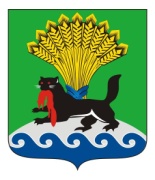 ИРКУТСКАЯ ОБЛАСТЬИРКУТСКОЕ РАЙОННОЕ МУНИЦИПАЛЬНОЕ ОБРАЗОВАНИЕДУМАР Е Ш Е Н И ЕПринято на заседании Думыот «____»________ 20____г.				                          №___________/рдг. ИркутскО передаче на 2020 год части полномочий  Иркутского районного муниципального образования на уровень Уриковского муниципального образования по решению вопроса местного значения "организация в границах поселения электро-, тепло-, газо- и водоснабжения населения, водоотведения, снабжения населения топливом в пределах полномочий, установленных законодательством Российской Федерации» в части организации  в границах поселения водоотведения В целях эффективного решения вопросов водоотведения на территории Уриковского муниципального образования, учитывая обращение главы администрации Уриковского муниципального образования от 27 декабря           2019 года, руководствуясь Бюджетным кодексом Российской Федерации, статьями14, 15, 17 Федерального закона от 06 октября 2003 года№ 131-ФЗ «Об общих принципах организации местного самоуправления в Российской Федерации», решением Думы Иркутского района от 30 октября 2014 года №02-13/рд «Об утверждении Порядка заключения соглашений органами местного самоуправления Иркутского районного муниципального образования с органами местного самоуправления поселений, входящих в состав Иркутского районного муниципального образования, о передаче осуществления части полномочий по решению вопросов местного значения», статьями 9, 25, 53 Устава Иркутского районного муниципального образования, Дума Иркутского районного муниципального образованияРЕШИЛА:Передать на 2020 год часть полномочий Иркутского районного муниципального образования на уровень Уриковского муниципального образования по решению вопроса местного значения "организация в границах поселения электро-, тепло-, газо- и водоснабжения населения, водоотведения, снабжения населения топливом в пределах полномочий, установленных законодательством Российской Федерации» в части организации  в границах поселения водоотведения. Объем    межбюджетных    трансфертов,   передаваемых   из   бюджетаИркутского района в бюджет Уриковского муниципального образования на осуществление части полномочий, определить соглашением между администрацией района и администрацией поселения в соответствии с постановлением администрации Иркутского района от 22 марта 2017 года №87«Об утверждении Порядка определения объема межбюджетных трансфертов, передаваемых на исполнение части полномочий Иркутского районного муниципального образования по решению вопроса местного значения «организация в границах сельского поселения электро-, тепло-, газо- и водоснабжения населения, водоотведения, снабжения населения топливом».  Межбюджетные трансферты отразить в расходной  части бюджета Иркутского районного муниципального образования в соответствии с Бюджетным кодексом Российской Федерации.Администрации  Иркутского  районного  муниципального  образованияобеспечить заключение соглашения с администрацией  Уриковского муниципального образования о передаче с 01 февраля  2020 года части полномочий  на уровень поселения.Настоящее решение вступает в силу с момента опубликования.Опубликовать настоящее решение в газете «Ангарские огни» и разместить на официальном сайте www.irkraion.ru. Контроль исполнения настоящего решения возложить на постоянную комиссию по жилищно-коммунальному хозяйству, инженерной инфраструктуре и дорожной деятельности (Вечканов Е.В.).№_____________/рд«____»_________ 20____г.	Подготовил: Начальник отдела ЖРЖС и КИ КУМИ Иркутского района                                                                                     Е.А. Михалева«____»____________   ВИЗА СОГЛАСОВАНИЯ:Первый заместитель Мэра района                                                                        И.В. Жук«____»____________Заместитель Мэра – руководитель аппарата администрации                                                           К.Н. Барановский«____»____________Заместитель Мэра                                                                                                 В.А. Сорокин«____»____________Председатель КУМИ Иркутского района                                                                                                  И.Б. кузнецов«____»____________  Заместитель председателя КУМИ Иркутского района                                                                                       М.П. Халтаева«____»____________  	Заместитель председателя КУМИ Иркутского района                                                                                       А.Г. Речицкий«____»____________  	Председатель комитета по муниципальному финансовому контролю                                                                                           М.И. Булатова«____»____________Председатель комитета по финансам                                                                    А.В. Зайкова«____»____________Начальник правового управления                                                                         А.В. Янковская«____»____________  Антикоррупционная экспертиза:Администрацией Иркутского района, в лице начальника правового управления                    Янковской А.В., в соответствии с п.2 ст.6 ФЗ от 25.12.2008 № 273-ФЗ “О противодействии коррупции” и  подпунктом 3 п.1 ст.3 ФЗ от 17.07.2009 № 172-ФЗ "Об антикоррупционной экспертизе нормативных правовых актов и проектов нормативных правовых актов" проведена экспертиза  согласуемого проекта нормативно-правового акта в целях выявления в нем положений, способствующих созданию условий для проявления коррупции.ЗАКЛЮЧЕНИЕ:В согласуемом проекте нормативно-правового акта не выявлены положения, способствующие созданию условий для проявления коррупции.«____»____________                                                                             А.В. ЯнковскаяСписок  рассылки:    Дума — 1                                                        КУМИ - 1      Комитет по финансам – 1                             Гарант - 1Отдел учета и исполнения сметы - 1                                                           Мэр Иркутского районаПредседатель ДумыИркутского района                 Л.П. Фролов  П.Н. Новосельцев